   KAMIL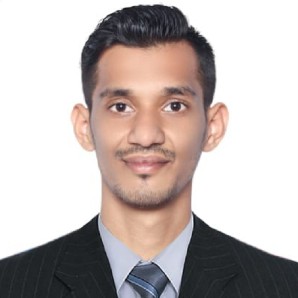 To enhance my knowledge and capabilities by working in a dynamic organization that prides itself in giving substantial responsibilities to new talent by providing career development opportunities that shall yield the beneﬁts of job satisfaction and steady peace professional growth. To utilize my knowledge and skills in the best possiblemanner.June 15 2017 - October 26 2018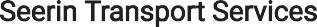 Logistics Executive/ AccountantTo ensure reliable supply of raw materials, Mainly focused on meeting consumer demands, Minimizing storage and transportation cost, Maintaining g accounts statements.November 12 2018 - August 08 2019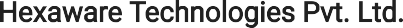 ExecutiveAnalysing and ﬁnalizing health insurance claims for ﬁnal payment or denial, Resolving customer queries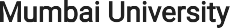 Bachelor of Management Studies58..60%2017Export Import ManagementA Grade 2018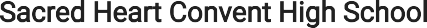 SSC55%2010Advance Excel Tally. Erp9Import Export Management Finalization of Accounts9 monthsReviewing health insurance claims and processing for ﬁnal payment or denial.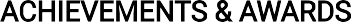 Achieved 85.71% in MTSTS tax Accountant from Maharashtra Technical and Self Employment SocietyReading BooksLearning new things AdventureAquarist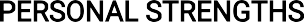 Team Player, Good reasoning ability, Good reading and writing abilityDate of Birth	: 25/01/1995Marital Status	: SingleNationality	:  Indian Known Languages	: English, HindiPlaying and watching cricket Listening Music Motivational workoutVisa Status	: Visit VisaPersonal Contact	: kamil-397319@2freemail.com Reference		: Mr. Anup P Bhatia, HR Consultant, Gulfjobseeker.com 0504753686I hereby declare that the information given by me is true and to the best of myknowledge and I bear the responsibility for the correctness of the above mentioned particulars.											KAMIL